INDICAÇÃO Nº 1280/2015Sugere ao Poder Executivo Municipal a Operação Tapa Buracos nos Bairros jardim Santa Rita de Cássia e Distrito Industrial, neste município.Excelentíssimo Senhor Prefeito Municipal, Nos termos do Art. 108 do Regimento Interno desta Casa de Leis, dirijo-me a Vossa Excelência para sugerir que, por intermédio do Setor competente, providência referente à Operação Tapa Buracos nos Bairros Jardim Santa Rita de Cássia e Distrito Industrial, neste município.Justificativa:Verificamos que os Bairros supracitados encontram-se com várias ruas esburacadas, principalmente as ruas: Antônio Pedroso, Estrada de Cillo, Tupis, Anis Baruque, José Nicolau Lux, João Braulino e Ernesto Nardelice.Sendo assim, solicitamos, o mais rápido possível, a manutenção do asfalto, com o fechamento dos buracos, melhorando as condições de tráfego e evitando possíveis acidentes, prejuízos à população e à municipalidade.Plenário “Dr. Tancredo Neves”, em 25 de Março de 2015.Ducimar de Jesus Cardoso“Kadu Garçom”-Vereador-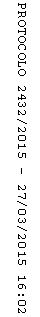 